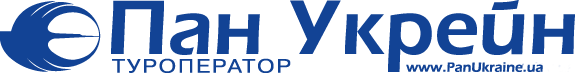 ИТАЛИЯ 365 - СУББОТА 8 ДНЕЙ/7 НОЧЕЙРим-Неаполь*-Помпеи*-Ватикан*-Флоренция-Венеция-Сирмионе-озеро Гарда-Верона-РимВ СТОИМОСТЬ ВКЛЮЧЕНО :ДОПОЛНИТЕЛЬНО ОПЛАЧИВАЕТСЯ :- перелет- мед. страховка- дополнительные услуги, не предусмотренные программойДАТЫ ЗАЕЗДОВ :- туры организовываются ежедневноДАТЫ ЗАЕЗДОВ :* Тур организуется по субботам с января до октября 2020года   Городской налог на проживание оплачивается  наличными при заселении в отель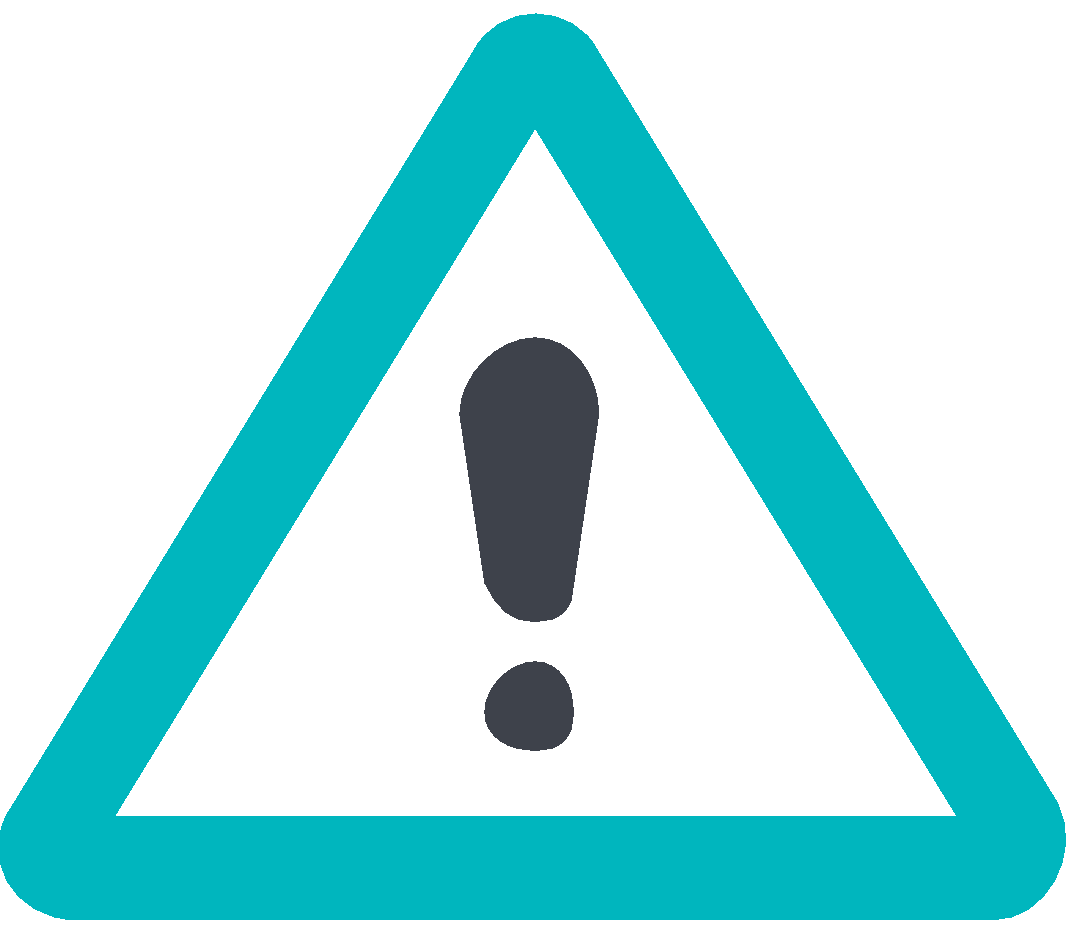 По вопросам бронирования просим обращатьсяпо тел./факс: +38 (044) 238 08 48 e-mail: sales4@panukraine.uaВишнякова ЯнаДниПрограмма1РИМ: Прибытие в аэропорт Рима и переезд в отель. Свободное время для первого ознакомления с Вечным Городом. Свободный ужин и ночевка.2РИМ : Завтрак в отеле. В первой половине дня экскурсия с гидом по классическому Риму для знакомства с основными достопримечательностями императорского Рима. Свободное время на обед и свободная вторая половина дня или же дополнительная экскурсия с гидом "Рим эпохи Барокко". Возвращение в отель вечером. Свободный ужин или за дополнительную плату ужин в типичном ресторане в центре Рима. Ночь в отеле.Питание: завтрак3РИМ : Завтрак в отеле. Свободный день или же дополнительная экскурсия в колоритный Неаполь и Помпеи- город известный своей трагической судьбой, но прекрасно сохранивший исторические артефакты. Свободное время или за дополнительную плату обед в ресторане в Помпеях. Возвращение вечером в отель в Риме, свободный ужин и ночь в отеле.Питание: завтрак4РИМ - ОКРЕСТНОСТИ ФЛОРЕНЦИИ : Завтрак в отеле. В первой половине дня свободное время или же дополнительная экскурсия с гидом в Музей Ватикана - известного своей огромной коллекцией произведений искусства с посещением Сикстинской Капеллы. Свободное время на обед. Вечером переезд на автобусе в окрестности Флоренции. Размещение в отеле, свободный ужин и ночь в отеле.Питание: завтрак5ОКРЕСТНОСТИ ФЛОРЕНЦИИ – ФЛОРЕНЦИЯ - ОКРЕСТНОСТИ ВЕНЕЦИИЗавтрак в отеле и переезд на автобусе во Флоренцию. В первой половине дня - экскурсия с гидом по Флоренции, которая является не только колыбелью Возрождения, но и одним из самых загадочных городов мира. Свободное время на обед или за дополнительную плату обед в типичном ресторане в тосканском дворце. Свободное время или же дополнительная экскурсия с гидом для ознакомления с шедеврами галереи Уффици - самого знаменитого музея в мире. К вечеру - переезд на автобусе в окрестности Венеции, размещение вотеле, свободный ужин и ночь в отеле.Питание: завтрак6ОКРЕСТНОСТИ ВЕНЕЦИИ – ВЕНЕЦИЯ – ОКРЕСТНОСТИ ОЗЕРА ГАРДАЗавтрак в отеле и переезд в Венецию. Осмотр с гидом центра этого удивительного, единственного в своем роде города. Свободное времяили за дополнительную плату обед в ресторане рядом с площадью Сан-Марко. Свободная вторая половина дня или за дополнительную плату- прогулка на гондоле или экскурсия с гидом во Дворец Дожей. Вечером - отправление на автобусе в окрестности озера Гарда. По пути - остановка для дегестации знаменитых вин области Венето. Вечером размещение в отеле, свободное время. Ночь в отеле.Питание: завтрак7ОКРЕСТНОСТИ ОЗЕРА ГАРДА – СИРМИОНЕ - ВЕРОНА - РИМЗавтрак в отеле и свободная первая половина дня в Сирмионе-в знаменитом курортном городке, который славится термальными источниками и крепостью Скалигеров. Для желающих факультативная экскурсия на катере по озеру Гарда. Отправление в Верону и свободное время или же дополнительная экскурсия с гидом по этому знаменитому городу, месту истории любви Ромео и Джульетты.Свободное время на обед и переезд в Рим на автобусе, размещение в отеле, свободный ужин и ночь в отеле.Питание: завтрак8РИМ : Завтрак в отеле. В установленное время трансфер из отеля в аэропорт Рима.Питание: завтракЗавершение обслуживания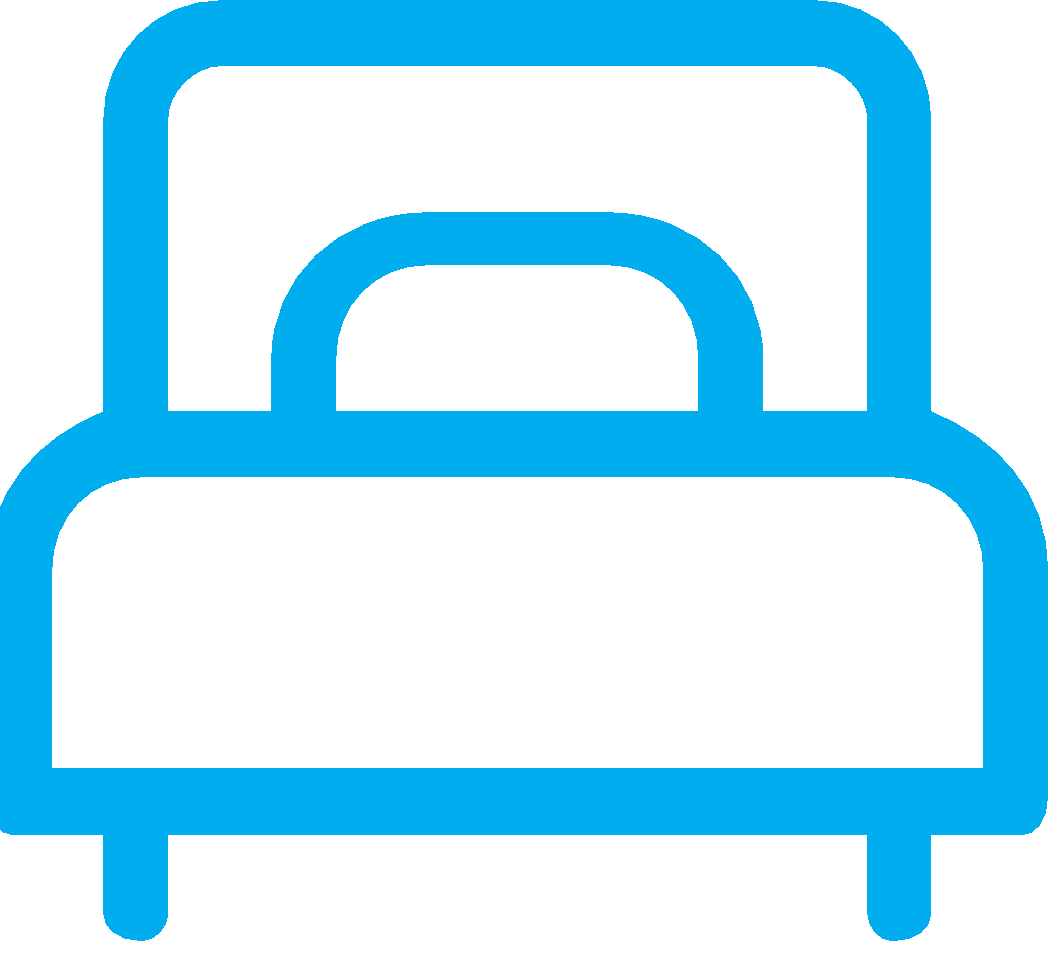 ▪ 4 ночи в Риме в отеле 3* или 4*▪ 1 ночь в окрестностях Флоренции  в отеле 3* или 4*▪1 ночь в окрестностях Венеции  3* или 4*▪1 ночь в  окрестностях  Гарды в отеле 3* или 4*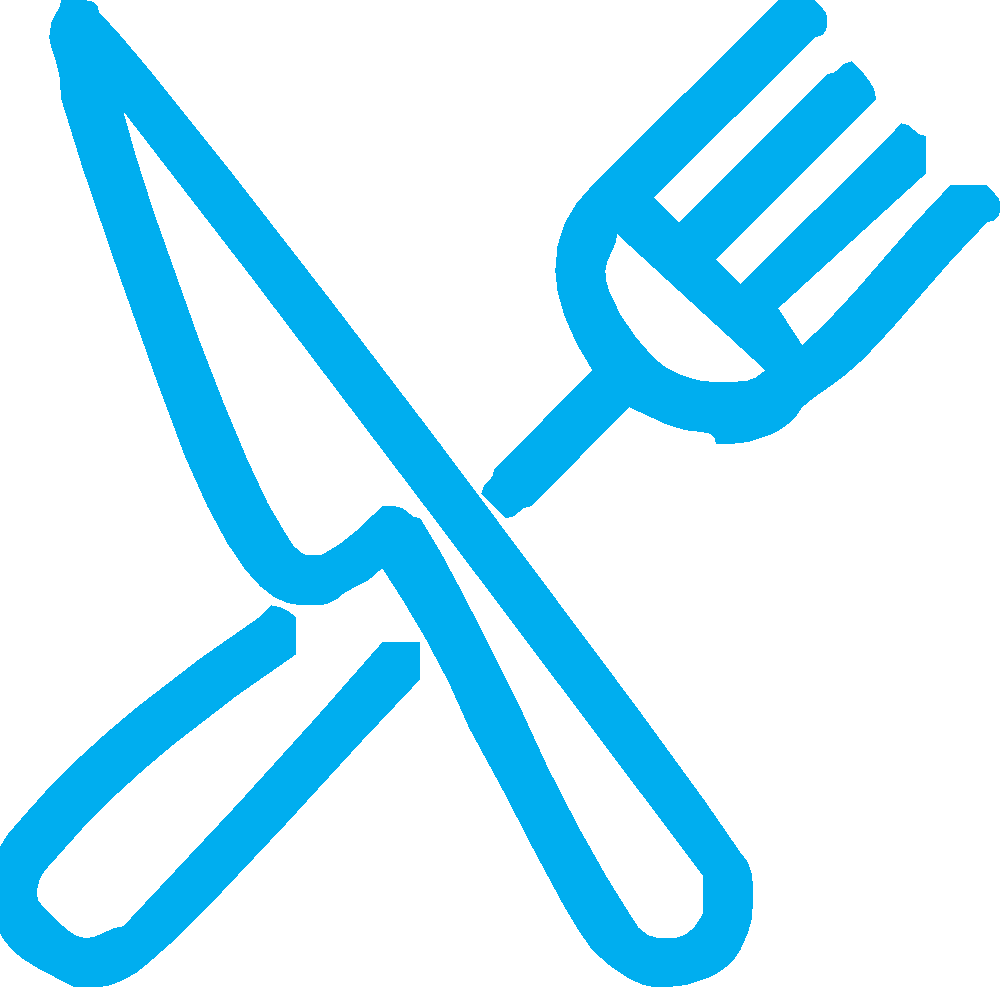 ▪Завтраки ▪Дегустация местных вин▪Завтраки ▪Дегустация местных вин▪Завтраки ▪Дегустация местных вин▪Завтраки ▪Дегустация местных вин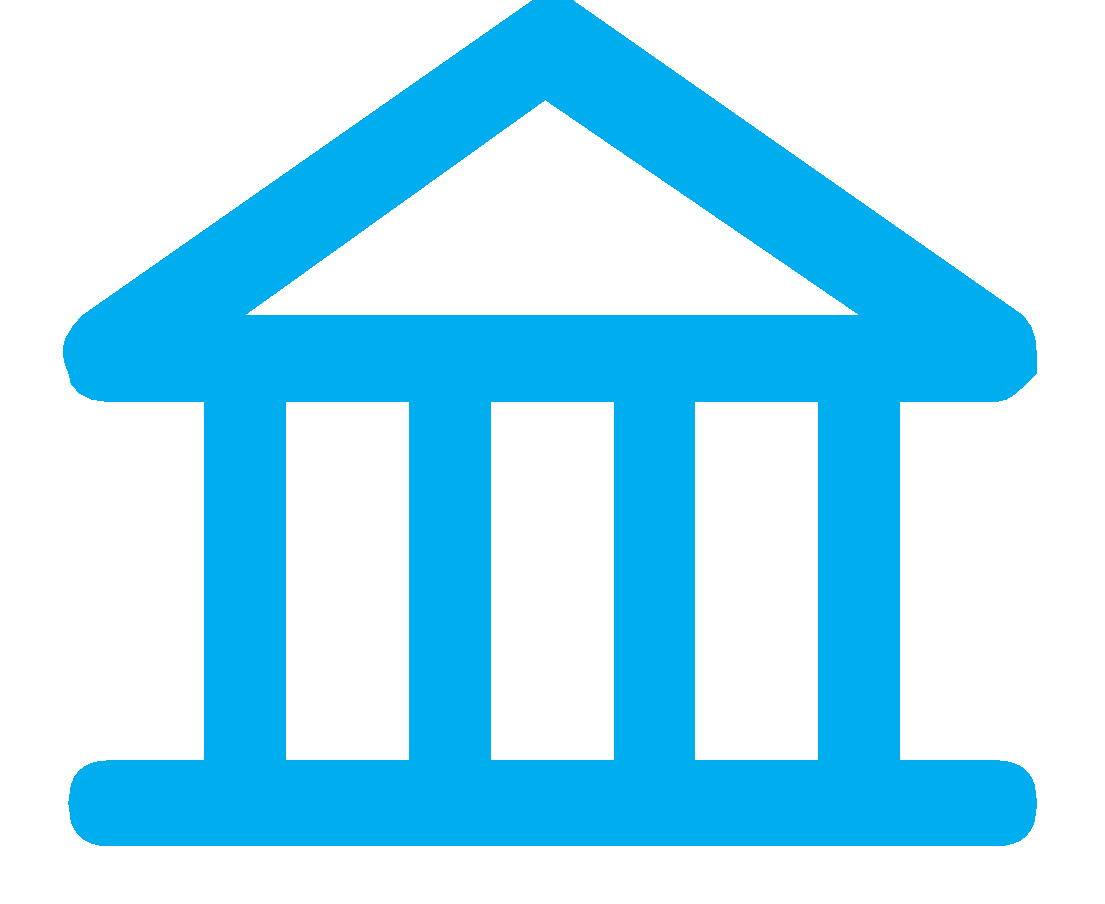  ▪Обзорная экскурсия по Венеции (2 часа) ▪Обзорная экскурсия по Риму (2 часа)  ▪Обзорная экскурсия по Флоренции (2 часа) ▪Обзорная экскурсия по Венеции (2 часа) ▪Обзорная экскурсия по Риму (2 часа)  ▪Обзорная экскурсия по Флоренции (2 часа)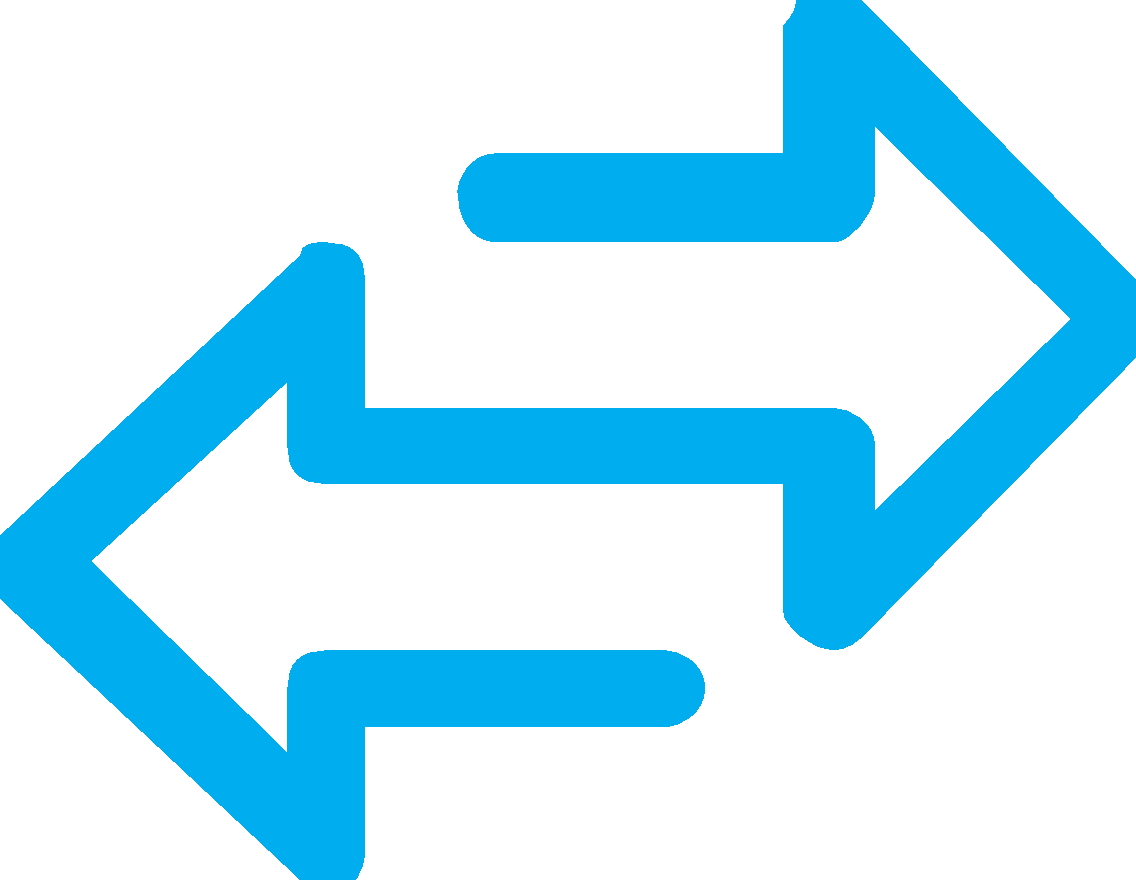 ▪Автобусное обслуживание на весь период тура▪Катер до Венеции туда/обратно 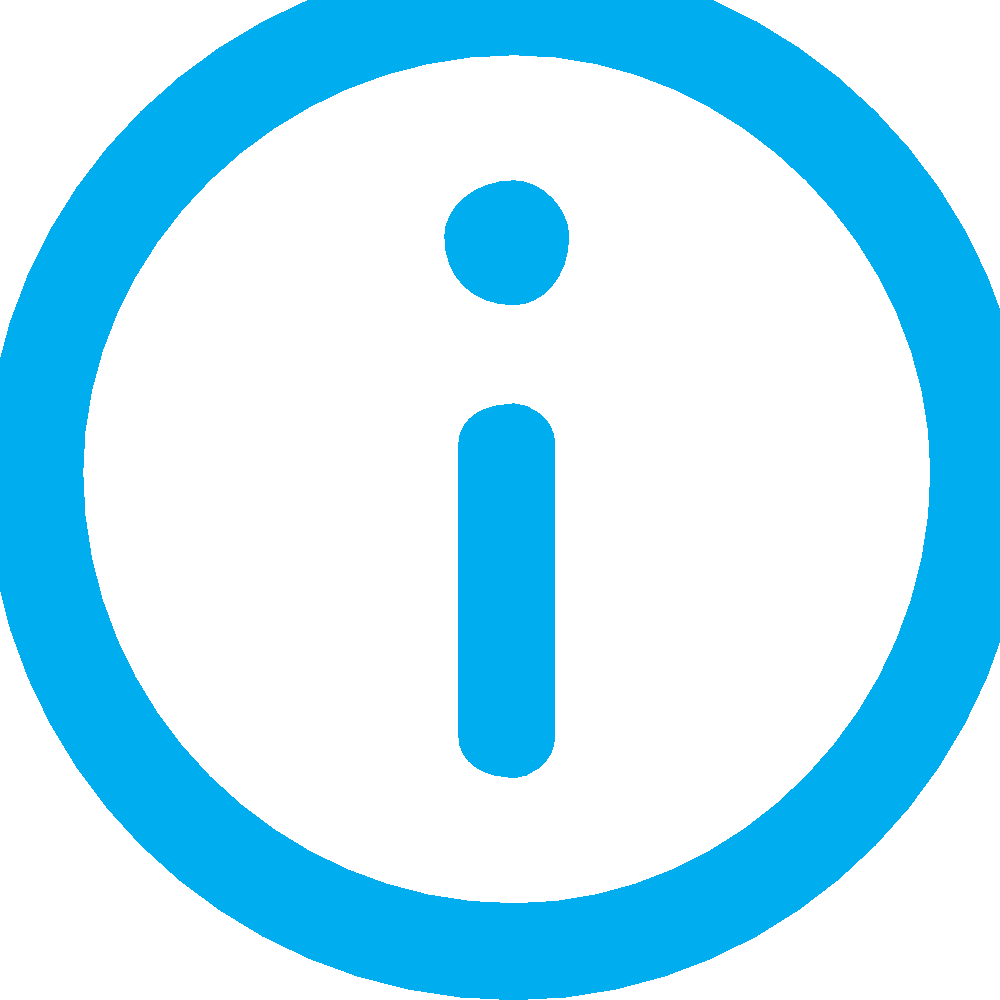 ▪ Русскоговорящий сопровождающий на весь период тура▪Наушники на весь период тураЯНВАРЬ4111825ИЮНЬ6132027ФЕВРАЛЬ18152229ИЮЛЬ4111825МАРТ7142128АВГУСТ18152229АПРЕЛЬ4111825СЕНТЯБРЬ5121926MAЙ29162330ОКТЯБРЬ310172431СубботаЦена на чел.в евроЦена на чел.в евроЦена на чел.в евроЦена на чел.в евро½ DBLSGLTRPLSUPPL HBОТЕЛИ 3* -Период 1:ЯНВАРЬ/ФЕВРАЛЬ/МАРТ /ИЮНЬ/ИЮЛЬ/АВГУСТ/ОКТЯБРЬ/НОЯБРЬ  235340230145ОТЕЛИ 3* С ЦЕНТРОМ РИМА -Период 1:ЯНВАРЬ/ФЕВРАЛЬ/МАРТ /ИЮНЬ/ИЮЛЬ/АВГУСТ/ОКТЯБРЬ/НОЯБРЬ  325455320150ОТЕЛИ 3*- Период 2:АПРЕЛЬ/MAЙ/СЕНТЯБРЬ285400280150ОТЕЛИ 3* С ЦЕНТРОМ РИМА -Период 2:АПРЕЛЬ/MAЙ/СЕНТЯБРЬ290430285165ОТЕЛИ 4* -Период 1:ЯНВАРЬ/ФЕВРАЛЬ/МАРТ /ИЮНЬ/ИЮЛЬ/АВГУСТ/ОКТЯБРЬ/НОЯБРЬ  385545380175ОТЕЛИ 4*-Период 2:АПРЕЛЬ/MAЙ/СЕНТЯБРЬ345490340175